به نام ایزد  دانا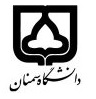 (کاربرگ طرح درس)                   تاریخ بهروز رسانی:               دانشکده     ادبیات فارسی و زبان های خارجی                                            نیمسال  دوم سال تحصیلی 98-97بودجهبندی درسمقطع: کارشناسی■  کارشناسی ارشد□  دکتری□مقطع: کارشناسی■  کارشناسی ارشد□  دکتری□مقطع: کارشناسی■  کارشناسی ارشد□  دکتری□تعداد واحد: نظری 4تعداد واحد: نظری 4فارسی: علوم بلاغی 2(بیان)فارسی: علوم بلاغی 2(بیان)نام درسپیشنیازها و همنیازها: نداردپیشنیازها و همنیازها: نداردپیشنیازها و همنیازها: نداردپیشنیازها و همنیازها: نداردپیشنیازها و همنیازها: نداردلاتین:لاتین:نام درسشماره تلفن اتاق: 3464شماره تلفن اتاق: 3464شماره تلفن اتاق: 3464شماره تلفن اتاق: 3464مدرس: سید رضا میراحمدیمدرس: سید رضا میراحمدیمدرس: سید رضا میراحمدیمدرس: سید رضا میراحمدیمنزلگاه اینترنتی:منزلگاه اینترنتی:منزلگاه اینترنتی:منزلگاه اینترنتی:پست الکترونیکی:                                                           rmirahmadi‌@semnan.ac.ir  پست الکترونیکی:                                                           rmirahmadi‌@semnan.ac.ir  پست الکترونیکی:                                                           rmirahmadi‌@semnan.ac.ir  پست الکترونیکی:                                                           rmirahmadi‌@semnan.ac.ir  برنامه تدریس در هفته و شماره کلاس: دوشنبه 8 تا 10 و سه شنبه 10 تا 12 برنامه تدریس در هفته و شماره کلاس: دوشنبه 8 تا 10 و سه شنبه 10 تا 12 برنامه تدریس در هفته و شماره کلاس: دوشنبه 8 تا 10 و سه شنبه 10 تا 12 برنامه تدریس در هفته و شماره کلاس: دوشنبه 8 تا 10 و سه شنبه 10 تا 12 برنامه تدریس در هفته و شماره کلاس: دوشنبه 8 تا 10 و سه شنبه 10 تا 12 برنامه تدریس در هفته و شماره کلاس: دوشنبه 8 تا 10 و سه شنبه 10 تا 12 برنامه تدریس در هفته و شماره کلاس: دوشنبه 8 تا 10 و سه شنبه 10 تا 12 برنامه تدریس در هفته و شماره کلاس: دوشنبه 8 تا 10 و سه شنبه 10 تا 12 اهداف درس: آشنایی با پایه های علوم بلاغی، قسمت بیان اهداف درس: آشنایی با پایه های علوم بلاغی، قسمت بیان اهداف درس: آشنایی با پایه های علوم بلاغی، قسمت بیان اهداف درس: آشنایی با پایه های علوم بلاغی، قسمت بیان اهداف درس: آشنایی با پایه های علوم بلاغی، قسمت بیان اهداف درس: آشنایی با پایه های علوم بلاغی، قسمت بیان اهداف درس: آشنایی با پایه های علوم بلاغی، قسمت بیان اهداف درس: آشنایی با پایه های علوم بلاغی، قسمت بیان امکانات آموزشی مورد نیاز: کتاب و جزوه آموزشیامکانات آموزشی مورد نیاز: کتاب و جزوه آموزشیامکانات آموزشی مورد نیاز: کتاب و جزوه آموزشیامکانات آموزشی مورد نیاز: کتاب و جزوه آموزشیامکانات آموزشی مورد نیاز: کتاب و جزوه آموزشیامکانات آموزشی مورد نیاز: کتاب و جزوه آموزشیامکانات آموزشی مورد نیاز: کتاب و جزوه آموزشیامکانات آموزشی مورد نیاز: کتاب و جزوه آموزشیامتحان پایانترمامتحان میانترمارزشیابی مستمر(کوئیز)ارزشیابی مستمر(کوئیز)فعالیتهای کلاسی و آموزشیفعالیتهای کلاسی و آموزشینحوه ارزشیابینحوه ارزشیابی 60 درصد 30 درصد10 درصد10 درصددرصد نمرهدرصد نمرهجواهر البلاغه، احمد الهاشمي/ البلاغة العربية في ثوبها الجديد، بکري شيخ أمين/ البلاغة العربية مقدمات وتطبيقات ، عیسی باطاهر/ البلاغة الواضحة/ البلاغة العربية فنونها وأفنانها (علم البيان)، فضل حسن عباس جواهر البلاغه، احمد الهاشمي/ البلاغة العربية في ثوبها الجديد، بکري شيخ أمين/ البلاغة العربية مقدمات وتطبيقات ، عیسی باطاهر/ البلاغة الواضحة/ البلاغة العربية فنونها وأفنانها (علم البيان)، فضل حسن عباس جواهر البلاغه، احمد الهاشمي/ البلاغة العربية في ثوبها الجديد، بکري شيخ أمين/ البلاغة العربية مقدمات وتطبيقات ، عیسی باطاهر/ البلاغة الواضحة/ البلاغة العربية فنونها وأفنانها (علم البيان)، فضل حسن عباس جواهر البلاغه، احمد الهاشمي/ البلاغة العربية في ثوبها الجديد، بکري شيخ أمين/ البلاغة العربية مقدمات وتطبيقات ، عیسی باطاهر/ البلاغة الواضحة/ البلاغة العربية فنونها وأفنانها (علم البيان)، فضل حسن عباس جواهر البلاغه، احمد الهاشمي/ البلاغة العربية في ثوبها الجديد، بکري شيخ أمين/ البلاغة العربية مقدمات وتطبيقات ، عیسی باطاهر/ البلاغة الواضحة/ البلاغة العربية فنونها وأفنانها (علم البيان)، فضل حسن عباس جواهر البلاغه، احمد الهاشمي/ البلاغة العربية في ثوبها الجديد، بکري شيخ أمين/ البلاغة العربية مقدمات وتطبيقات ، عیسی باطاهر/ البلاغة الواضحة/ البلاغة العربية فنونها وأفنانها (علم البيان)، فضل حسن عباس منابع و مآخذ درسمنابع و مآخذ درستوضیحاتمبحثشماره هفته آموزشیمقدمات علم بیان، موضوعات این علم/ واضع این علم/ تاریخچه                     2. حل تمرین1و2مقدمات تشبیه/ تعریف و دقت در اصطلاحات تعریف/  3و 4تشبیه15و6تشبیه2                                                                                         2. حل تمرین7و8 تشبیه39و 10تشبیه4                                                                                          2. حل تمرین  11و12مقدمات و تعریف مجاز/ ذکر انواع مجاز/ حقیقت                                                                                    13و 14مجاز مفرد مرسل/ مجاز عقلی15و 16مقدمات استعاره/ فرق با تشبیه                                                              2. حل تمرین17و 18استعاره119و 20امتحان میان ترم                                                                       2. بررسی سؤالات امتحان     21 استعاره 2                                                                                2. حل تمرین22و 23استعاره324و 25بلاغت و زیبایی‌شناسی استعاره426و 27مقدمات و تعریف های کنایه1                                                           2. حل تمرین28و 29کنایه2                                                                                       2. حل تمرين30و 31